Для збереження та зміцнення  матеріальної бази дошкільного навчального закладу за період листопад-грудень  2012 року було виконано наступне: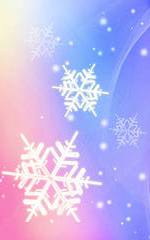 Проведено роботи  та придбано матеріали:Частковий ремонт примикань м’якої покрівлі над групами № 9, 12. реконструкція каналізаційних колодязів на ділянках груп № 1, 5, 6.Встановлення дерев’яного парканчика на ділянці № 3.Ремонт електрообладнання у пральні.Аварійний ремонт на рамці опалення.Настроювання піаніно.Ремонт програвача та мікрофона у музичній залі.Обслуговування комп’ютерної техніки;Послуги охоронного агентства «охорона та безпека».Підписка періодичних видань.Товари побутової хімії.Слюсарний інструмент.Побутові товари: лопата снігова, замок навісний, крючки, вішалки, щітки, рукавиці тощо.Канцтовари: ручки, папір, диски, скотч.Виготовлення стенда.За період листопад – грудень 2012 року залучено коштів для придбання матеріалів та виконання робіт на  загальну суму 12620 грн. 70коп.